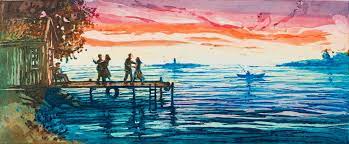 Til alle danseglade!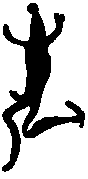 									Mai 2024            Vi priser sommeren med storSOMMERDANSonsdag 29. mai kl 18.00 til kl 22.00på Greåker Folkets Hus, Revyveien 2, Greåker«VEGGPRYDEN» og «BRASK OG BRAM» spiller opp til dans Variert dans hele kvelden - turdans, gammeldans, pols, sangdans!  Vi serverer thailandsk fingermat, is, mineralvann og kaffe/te!Inngang 100 kr (Vipps 551558 eller kontant)
Det er greit å vite om du kommer/hvor mange som kommer fra danselaget ditt.
Påmelding til Tone på sms 99 53 16 05 /eidsvold@online.no innen 20. maiMed sommerlig dansehilsenFolkedansnemnda i BUL Sarpsborg og styret i Eidsiva fylkeslag